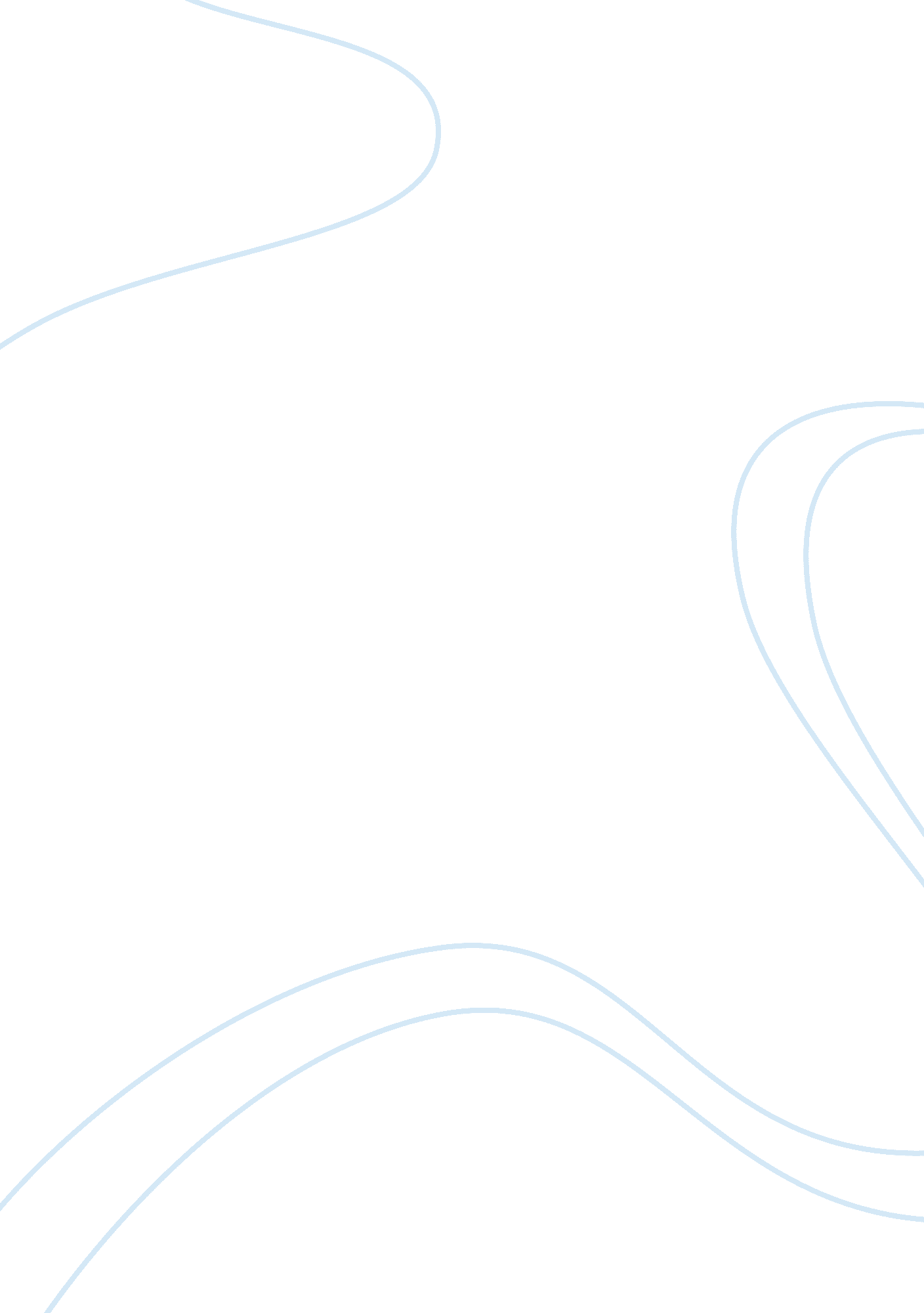 Investigation into the outlaw motorcycle gangLaw, Criminology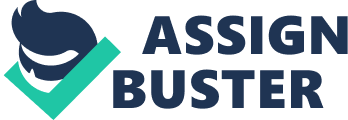 Some more Information about the investigation to date: The Australian Crime Commission and the Crime and Misconduct Commission (SLD) had been kept In the loop by the QPS since the early stages of this Investigation, because of their interest in illicit firearm sales and organized crime. Upon learning of Crag's arrest, the AC expressed an interest in interviewing him about his knowledge of and connections to a high-profile outlaw motorcycle gang operating on the coast. Craig: Craig was arrested by QPS officers at his home. He made It clear that he intended to exercise his right to remain silent, so no QPSinterviewtook place. However, as the investigation falls within the ambit of the Sac's Highest Risk Criminal Targets Special Investigation, an AC examiner has available special powers that can compel Craig to attend and give evidence at an AC hearing. The AC decides that this Is an appropriate way to proceed at this stage. Answer the following questions 1. Can Craig refuse to attend the hearing? What would happen if he did? Provide 2 thoughtful arguments why you think the establishment of 'new investigators' such as the AC or CM is necessary and/or appropriate. 4. Provide 2 thoughtful arguments why you think the establishment of 'new Investigators' such as the AC or CM Is not necessary and/or appropriate. Police Essay By Soapstone Some more information about the investigation to date: had been kept in the loop by the QPS since the early stages of this investigation, because of their interest in illicit firearm sales and organized crime. Upon learning of Craig arrest, the AC expressed an interest in interviewing him about his knowledge Craig was arrested by QPS officers at his home. He made it clear that he intended to attend and give evidence at an AC hearing. The AC decides that this is an Craig attends the hearing and provides the examiner with useful information to continue the investigation into the outlaw motorcycle gang, although not sufficient investigators' such as the AC or CM is not necessary and/or appropriate. 